Gecomprimeerd Schoolondersteuningsprofiel   Algemene gegevensBasisondersteuningBasisondersteuning bevat vier aspecten: basiskwaliteit, preventieve en licht curatieve interventies, onderwijs-ondersteuningsstructuur en planmatig werken. In het Samenwerkingsverband Passend Primair Onderwijs Rotterdam is afgesproken dat alle scholen per 01 augustus 2016 voldoen aan het vereiste niveau van basisondersteuning zoals omschreven in het ondersteuningsplan. Algemene beschrijving schoolObs de Toermalijn is een openbare school met gedegen onderwijs, duidelijke regels en afspraken. Openbaar houdt in dat u, ongeacht uw godsdienst of levensbeschouwing, uw kind kunt inschrijven.  We gaan ervan uit dat iedereen zich houdt aan de schoolregels van Obs de Toermalijn die gebaseerd zijn op de waarden en normen die wij belangrijk vinden: respect, openheid, betrouwbaarheid, veiligheid, orde en regelmaat.In de schoolpraktijk wordt aandacht besteed aan normen en waarden, het ontwikkelen van een positieve sociale houding tegenover elkaar en het leren van goede omgangsvormen. Elke dag wordt er gewerkt aan een goede sfeer binnen de school waarin de kinderen zich prettig en veilig kunnen ontwikkelen. Centraal in het onderwijs van Obs de Toermalijn staan de kernvakken taal en rekenen. De school streeft naar kwaliteit door opbrengstgericht en handelingsgericht te werken. Voorop staat de taalontwikkeling van het kind: spreken, luisteren, woordenschat, lezen, schrijven en spellen krijgen veel aandacht. De taal is uiteindelijk de basis van al het leren en alle communicatie die in een mensenleven van belang is.Verder wordt veel aandacht besteed aan sport, spel en beweging. Hierdoor wordt de motoriek van de kinderen op een juiste manier ontwikkeld. Ook levert het een goede bijdrage aan de sociaal emotionele vorming van de kinderen en worden zij zich op een andere wijze bewust van hun eigen vaardigheden en die van anderen. Er wordt gewerkt met en volgens de afspraken van de Kanjertraining.'Niet apart, maar samen' is een bewuste keuze binnen het openbaar onderwijs. Via een positieve omgang met leeftijdsgenootjes en gedegen onderwijs wordt uw kind geleerd later zelfstandig bewuste keuzes te maken met respect voor keuzes van de ander.Beoordeling inspectie: 				 Datum van vaststellen:Bijzonderheden met betrekking tot  preventieve en licht curatieve interventiesDeskundigheidOnze school beschikt over specifieke deskundigheid op het gebied van:Hiervan is (op termijn) inzetbaar voor andere scholen in de wijk:Voorzieningen en materialenWij werken met de volgende specifieke concepten, aanpakken, materialen, programma’s, methodieken, protocollen, etc. :-Onze AanpakBijzonderheden met betrekking tot ons schoolgebouwBijzonderheden met betrekking tot de samenwerking met partners/oudersGrenzen aan de mogelijkheden van ons onderwijs; wat kunnen we (nog) niet ?Ambities en (na-)scholingswensenOm vanuit de uitgangspunten van Passend onderwijs zoveel mogelijk kinderen te kunnen begeleiden, hebben we als  school( -team)  de volgende ambities: Oriëntatie op IEP leerlingvolgsysteemDigitalisering van het onderwijsRekencoördinatorWebsiteGezien het belang van beschikbaarheid en vindbaarheid van actuele gegevens met betrekking tot het dekkend netwerk is het voor bezoekers van de website van PPO Rotterdam mogelijk om uw school binnen een postcodegebied te zoeken en vervolgens in te zoomen op basis van een aantal categorieën en indicatoren. Vervolgens kunnen scholen van keuze worden aangeklikt om meer informatie te krijgen over de school in het algemeen en de mogelijkheden wat betreft de (extra) ondersteuning. De gegevens van onze school mogen worden opgenomen op de website van PPOKruisjeslijstSchoolBRINDirecteurSaskia SpieringsAdresTelefoon010-4803603010- 4809291E-mailsaskia.spierings@stichtingboor.nlBestuurStichting BOORInterventieIn orde ?Toelichting (inclusief ambitie)Vroegtijdig signaleren van leer-, opgroei- en opvoedproblemen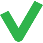 School heeft inzicht in veiligheidsbeleving, er is een veiligheidsprotocol.Een aanbod voor leerlingen met dyslexie Een aanbod voor leerlingen met dyscalculieEen afgestemd aanbod voor leerlingen met meer of minder dan gemiddelde intelligentieEr wordt gewerkt in 3 niveaugroepen per klas.Toegankelijk schoolgebouw met aangepaste werk- en instructieruimtes en hulpmiddelenAanpak gericht op sociale veiligheid en voorkomen van gedragsproblemen Protocol voor medische handelingenOnderwijsdomeinToelichtingLeren en ontwikkelingEr is een samenwerking met Auris om leerlingen met een taal-ontwikkelingsstoornis te begeleiden op school.Sociaal en emotioneel gedragFysiek en medischWerkhoudingThuissituatieWijkteam is iedere week aanwezigMogelijkheden/bijzonderhedenToelichtingOnze school heeft de volgende voorzieningenOnze school biedt het volgende onderwijsaanbod Onze school maakt gebruik van de volgende methodesKarakterDe blauwe planeetSpeurtochtThe TeamWijzer door het verkeerWetenlabNieuwsbegrip (begrijpend lezen)Kanjertraining (sociaal emotionele ontwikkelingPartner (o.a. SBO en SO / ouders)ToelichtingOnze school werkt samen met ouders Onze school werkt samen met organisaties uit de volgende onderwijssectorenOnze school werkt samen met de volgende kern- / ketenpartnersWijkteamLogopedistFysiotherapeutErgotherapeutVeilig ThuisJeugdbescherming Rotterdam RijnmondOberonIndicatorAanpak aanwezigLeren & OntwikkelenDyslexieDyscalculieTaal LezenRekenenMeer-en hoogbegaafdheidVerstandelijke beperking/laag IQ/leerachterstandAutisme Spectrum Stoornissen Sociaal & emotioneel gedragPestgedragSociale vaardighedenFaalangstVerstandelijke beperking/laag IQ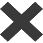 Ernstige gedragsproblematiekPsychiatrische stoornissenAutisme Spectrum StoornissenFysiek & MedischDoofSlechthorendheidBlind/slechtziendFysieke/motorische beperking Hijkerveld SchereVerstandelijke beperking/laag IQTaal/spraakMedische handelingen (voor zover toegestaan)RolstoelgebruikWerkhoudingSociale vaardighedenFaalangstAandachtsproblematiek